УПРАВЛЕНИЕ ФЕДЕРАЛЬНОЙ СЛУЖБЫ ГОСУДАРСТВЕННОЙ РЕГИСТРАЦИИ, КАДАСТРА И КАРТОГРАФИИ (РОСРЕЕСТР) ПО ЧЕЛЯБИНСКОЙ ОБЛАСТИ 							454048 г. Челябинск, ул.Елькина, 85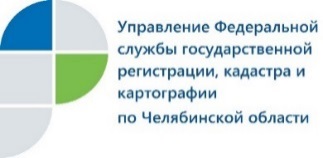 Документы на кадастровый учет многоквартирного дома в Управление Росреестра должны представлять органы властиВ Управлении Федеральной службы государственной регистрации, кадастра и картографии по Челябинской области проанализировали работу по постановке на кадастровый учет многоквартирных жилых домов.Управление Росреестра по Челябинской области осуществляет кадастровый учет и государственную регистрацию права собственности на жилые объекты, в том числе многоквартирные дома (МКД).                 Для южноуральцев будет полезна следующая информация по вопросам, касающимся проведения учетно-регистрационных действий в отношении МКД. Заявления о постановке на кадастровый учет многоквартирных жилых домов и соответственно всех имеющихся в них жилых и нежилых помещений (в том числе составляющих общее имущество, а также расположенных в таком многоквартирном доме машино-мест) подают в Управление Росреестра в электронном виде органы, выдающие разрешения на ввод объекта капитального строительства в эксплуатацию: администрации муниципальных образований или органы государственной власти. Сделать это они обязаны в течение пяти рабочих дней с даты принятия решения о вводе в эксплуатацию и вместе с заявлением представить технический план МКД.	Если осуществление кадастрового учета будет приостановлено, то в целях устранения выявленных замечаний Управление Росреестра направляет соответствующее уведомление в адрес администрации муниципального образования. Поскольку кадастровый учет жилого дома необходим для дальнейшей регистрации прав граждан-дольщиков на жилые помещения, то во избежание приостановок уже по регистрации прав, устранение выявленных замечаний постоянно находится на контроле у государственного регистратора.  Пресс-служба Управления Росреестрапо Челябинской области								E-m: pressafrs74@chel.surnet.ru    								https://vk.com/rosreestr_chel